ZGODA RODZICÓW (Opiekunów)NA WYJAZD DZIECKA NA WYCIECZKĘA. Wyrażam zgodę na wyjazd mojego syna/córki*...................................................................................(imię i nazwisko)na wycieczkę edukacyjną do W5 w Belfaście w dniu  18 lutego 2017 (sobota)Imię i nazwisko matki, ojca (opiekuna)……………………………………………………………………………Nr telefonu kontaktowego w czasie wycieczki 		……………………………………………………………	B.     Jednocześnie informuję, że syn/córka*:choruje/nie choruje* na przewlekłe choroby		..………………………………………………………………….zażywa/nie zażywa* na stale leki 			..………………………………………………………………….jest uczulony(a)/nie jest uczulony(a)* 			……………………………………………………………………dobrze/źle* znosi jazdę autokarem 			……………………………………………………………………inne uwagi ………………………………………………………………………………………………………………………………………….C.      W razie zaistniałej potrzeby, wyrażam zgodę na udzielenie mojemu dziecku pomocy medycznej. Jednocześnie oświadczam, że ponoszę pełną odpowiedzialność za szkody materialne wyrządzone przez moje dziecko w trakcie wycieczki.Wyrażam zgodę na przetwarzanie danych osobowych zawartych w karcie kwalifikacyjnej w zakresie niezbędnym dla bezpieczeństwa i ochrony zdrowia dziecka.Prawidłowość powyższych informacji potwierdzam własnoręcznym podpisem                    …………………………………………………………………………………………………………………                                                                      Czytelny podpis i data* niewłaściwe skreślić (w części B w przypadku odpowiedzi twierdzącej, podać uzasadnienie)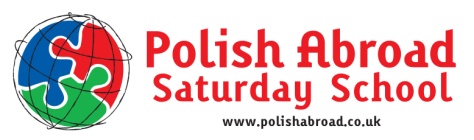 